О проведении муниципальногоконкурса исследовательских работ детей старшего дошкольного возраста «Я-исследователь»На основании плана работы управления образования, молодежной политики, физической культуры и спорта администрации Батыревского муниципального округа на 2023-2024 учебный год, в целях развития интеллектуально-творческого потенциала личности ребенка старшего дошкольного возраста путем совершенствования навыков исследовательского поведения и развития исследовательских способностейПРИКАЗЫВАЮ:Провести муниципальный конкурс исследовательских работ детей старшего дошкольного возраста «Я-исследователь» (далее – Конкурс) 5 апреля 2024 на базе МБДОУ «Новокотяковский детский сад имени А.Т. Краснова».Утвердить положение о Конкурсе (приложение 1).Утвердить состав жюри, смету Конкурса  (приложение 2, 3).Ответственность за организацию и проведение Конкурса возложить на Антонову Т.Л., методиста ИМЦ управления образования. Начальник управления образования, молодежной политики,  физической культуры и спорта                                                         И.П. РубцоваПриложение 1к приказу №149от 22.03.2024ПОЛОЖЕНИЕо проведении муниципального конкурсаисследовательских работ детей старшего дошкольного возраста«Я-исследователь»Общие положенияПоложение о муниципальном конкурсе исследовательских работ детей старшего дошкольного возраста «Я-иссдователь» (далее - Положение) определяет основную цель, задачи, порядок организации, проведения городского конкурса исследовательских работ детей старшего дошкольного возраста «я-исследователь» (далее – конкурс) и награждения победителей.Конкурс проводится ежегодно.Организатором конкурса является управления образования, молодежной политики, физической культуры и спорта администрации Батыревского муниципального округа.Цель и задачи проведения конкурсаЦелью проведения конкурса является развитие выявления и поддержки детей, обладающих высоким уровнем интеллектуально-творческих способностей, предпосылками к одаренностиЗадачами проведения конкурса являются:развитие творческой исследовательской активности детей;активизация интереса к познанию научной картины мира, расширению общего кругозора у дошкольников;расширение спектра мероприятий, направленных на демонстрацию интеллектуально-творческих способностей детей дошкольного возраста;формирование знаний о профессиях, развитию интересов, инициативности и самостоятельности детей в рамках ранней профориентационной работы в дошкольных образовательных организациях (далее – МДОО);создание условий для применения детьми собственных знаний и умений;обмен опытом по использованию эффективных форм и методов работы с детьми старшего дошкольного возраста в дошкольных образовательных организациях.Порядок организации и проведения конкурсаУчастниками Конкурса могут стать воспитанники ДОО старшего дошкольного возраста как индивидуально, так и в составе творческих коллективов (не более 3 человек).Для участия в Конкурсе принимаются законченные Работы любой тематической направленности.По каждому предметному направлению Работы могут быть теоретического, экспериментального и фантастического плана.Участникам Конкурса письменно оформить их мысли помогают взрослые (родители, педагоги).Работа должна включать практическую часть (опыт, эксперимент, наблюдение).Работа предоставляется на Конкурс только один раз.Автор или творческий коллектив может представлять только одну Работу.Работа должна быть авторской. Исследовательские работы, скопированные из сети «Интернет», к участию в конкурсе приниматься не будут. Работа на конкурс предоставляется с отчетом о проведении проверки на антиплагиат. Допустимый процент заимствования 40%.Запрещается копирование чужих работ. Ответственность за авторство несет лицо, приславшее работу на Конкурс.Заявки принимаются в методическом кабинете Управления образования, не позднее 01 апреля 2024 года, электронный адрес: tatleonantonova@yandex.ru В теме письма указать «Я-исследователь» Кандидат не допускается к участию в Конкурсе, если:заявка поступила позже срока, установленного в п.3.2.;формат Работы не соответствует требованиям, указанным в п.3.2-3.9.Адрес проведения МБДОУ «Новокотяковский детский сад имени А.Т. Краснова» - 05 апреля 2024. Начало мероприятия 09.00.Участники представляют защиту своей Работыв виде доклада - не более 5 минут. Доклад может сопровождаться наглядным материалом (компьютерные презентации, рисунки, плакаты, схемы, фотографии, фильмы, макеты, таблицы, карты, графики и т.д.). Наглядные материалы выполняются участником, по возможности, самостоятельно.Критерии оценки РаботРаботы оцениваются по 10-ти бальной системе по следующим критериям:–исследовательский характер работы;–новизна исследования;–актуальность, практическая или теоретическая значимость;–грамотность и логичность изложения;–компетентность докладчика;–использование графических и наглядных средств. Максимальное количество баллов – 60.Для общего руководства организацией и проведением Конкурса на всех его этапах утверждается организационный комитет (далее - Оргкомитет);Для оценивания конкурсных материалов создается жюри Конкурса. Жюри имеет право вносить предложения об учреждении дополнительных номинаций Конкурса.Определение и награждение победителя и лауреатовЛауреаты Конкурса определяются по следующим номинациям:лучший эксперимент;лучшее наблюдение;лучшая защита;лучший проект;лучшая защита проекта «Профессии глазами детей». Жюри вправе определять дополнительные номинации.Победителем Конкурса считается участник Конкурса, набравший наибольшее количество баллов в общем рейтинге.Все участники Конкурса награждаются сертификатами участников Конкурса.Победитель	и	лауреаты	Конкурса	награждаются	Дипломами Лауреатов.Заключительные положенияИсследовательские работы и прилагаемые к ним документы не рецензируются и не возвращаются.Возражения по итогам конкурса не принимаются.Приложение 2к приказу №149от 22.03.2024СОСТАВжюри КонкурсаЧăваш РеспубликинчиПатăрьел муниципаллă округ администрацийĕнвĕрентÿ, çамрăксен политикин, физкультурăпа спорт управленийĕ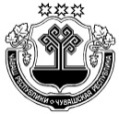 ПРИКАЗот 22 марта 2024 г. № 149Управление образования,молодежной политики, физической культуры и спортаадминистрацииБатыревского муниципального округа Чувашской РеспубликиФИОДолжность, место работыРубцова Ирина ПетровнаНачальник управления образования, молодежной политики, физической культуры и спорта администрации Батыревского муниципального округаАнтонова Татьяна ЛеонидовнаРаськина Любовь Алексеевна